RICHIESTA DI ACCESSO CIVICO(art. 5, c. 1, D. Lgs. 33/2013)Al Responsabile della Trasparenza del Comune di PRAROSTINO (TO)Il/la sottoscritto/acognome*___________________________ nome*_______________________________nato/a*____________________________ (prov. _____) il__________________________residente in*___________________ (prov. ______) via ______________________ n. ___e-mail ____________________________________ cell. __________________________tel. _________________________ fax ______________________Consideratal’omessa pubblicazione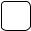 ovverola pubblicazione parziale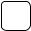 del seguente documento/informazione/dato che in base alla normativa vigente non risulta pubblicato sul sito del Comune di Prarostino:…..................................................  ..........................................................................................................................................................................................................................................................................…..................................................  ......................................................................................................................................................................................................................................... [1]CHIEDEai sensi e per gli effetti dell’art. 5, c. 1 del D. Lgs. 33/2013, la pubblicazione di quanto richiesto e la comunicazione alla/al medesima/o dell’avvenuta pubblicazione, indicando il collegamento ipertestuale al dato/informazione oggetto dell’istanza.Indirizzo per le comunicazioni:______________________________________________________________________[2]Allega copia del proprio documento d’identità(luogo e data)	(firma per esteso leggibile)* Dati obbligatori[1] Specificare il documento/informazione/dato di cui è stata omessa la pubblicazione obbligatoria; nel caso sia a conoscenza dell’istante, specificare la norma che impone la pubblicazione di quanto richiesto.[2] Inserire l’indirizzo PEC o e-mail al quale si chiede che venga inviato il riscontro alla presente istanza.Informativa sul trattamento dei dati personali forniti con la richiesta (ai sensi dell’art. 13 del D.Lgs. 196/2003)Ai sensi del D.Lgs. n. 196 del 30/06/2003 la informiamo che il trattamento dei suoi dati personali è finalizzato unicamente all'esame della segnalazione.L'eventuale rifiuto comporta l'impossibilità di gestire la Vostra richiesta. Il trattamento sarà effet tuato da soggetti incaricati, con l'utilizzo di procedure anche informatizzate. Le informazioni fornite non saranno in alcun modo cedute a terzi ma i dati potranno essere comunicati ad altri enti solo per i fini istituzionali inerenti l'espletamento della sua richiesta..................................................................(FIRMA)